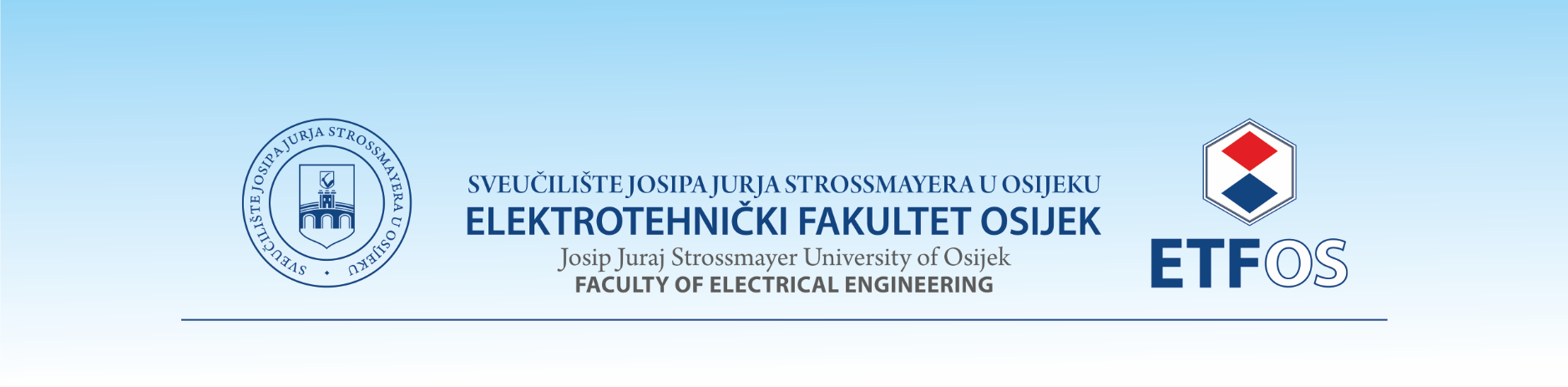 KLASA: 602-04/17-01/08URBROJ: 2158/80-01-17-07Osijek,  24. svibnja 2017.	Na temelju članka 15. stavka 4. Zakona o Studentskom zboru i drugim studentskim organizacijama („Narodne Novine“ broj 71/07.) i sukladno članku 6. stavku 11. Pravilnika za provedbu studentskih izbora za Studentski zbor Sveučilišta Josipa Jurja Strossmayera u Osijeku i Studentski zbor znanstveno-nastavnih / umjetničko-nastavnih sastavnica Sveučilišta Josipa Jurja Strossmayera u Osijeku, Izborno povjerenstvo Fakulteta elektrotehnike, računarstva i informacijskih tehnologija Osijek za provedbu studentskih izbora za Studenski zbor Sveučilišta Josipa Jurja Strossmayera u Osijeku i Studentski zbor Fakulteta elektrotehnike, računarstva i informacijskih tehnologija Osijek utvrdilo je slijedećiPOPIS BIRAČA za izbor članova Studenskog zbora Sveučilišta Josipa Jurja Strossmayera u Osijeku i članova Studentskog zbora Fakulteta elektrotehnike, računarstva i informacijskih tehnologija Osijek koji će se održati dana 06. lipnja 2017. godine, od 7.00 do 19.00 sati u zgradi Fakulteta elektrotehnike, računarstva i informacijskih tehnologija Osijek, u Ulici Kneza Trpimira 2b u OsijekuZaključeno s rednim brojem 1702 (tisuću sedamsto i dva).Studenti koji se ne nalaze na Popisu birača trebaju se javiti Uredu studentske referade gdje će dobiti potvrdu o statusu studenta te se s tom potvrdom javiti Biračkom odboru na biračkom mjestu.Predsjednik Izbornog povjerenstva Doc. dr. sc. Tomislav RudecDOSTAVITI:Predsjedniku i članovima Izbornog povjerenstva Studentski zbor Fakulteta elektrotehnike, računarstva i informacijskih tehnologija Osijek Tajništvo  Fakulteta elektrotehnike, računarstva i informacijskih tehnologija OsijekOglasna ploča i web stranica  Fakulteta elektrotehnike, računarstva i informacijskih tehnologija OsijekArhivaRedni brojPrezime studentaIme studentaDatum rođenja1AbjanovićFabijan2AdamčevićMatej3AdrićDamir4AdžagaAnja5AgatićAndrej6AjhenbergerBruno7AlbertHrvoje8AldukMislav9AlilovićViktorija10AlmašiMatija11AmbrinacFilip12AndričevićKrunoslav13AndrićIvan14AndrišekKristina15AnđelovićFilip16AngebrandtGabriela17AničićMateja18AnićAnte19AnićLovro20AnićMarin21AnićVladimir22AntunovićDario23AntunovićFilip24AntunovićMato25AračićStjepan26AračićZvonimir27ArambašićIvan28ArićMatej29ArlovićMatej30ArpašVladimir31ArsenovićMilica32AščićIvo33AščićSara34AvramovićNemanja35AzenićBorna36AzenićJosip37AzinovićLucija38BabićAna39BabićDanijel40BabićDominik41BabićFilip42BabićIvan43BabićJosip44BabićMatija02.05.1990.45BabićMatija04.08.1991.46BabliDino47BaboselacIvan48BačićIvan49BagarićPetar50BagićBlanka51BagićGlorijan52BahnikValerian53BajčinovciViliams54BajićAntonio55BajićJure56BajivićAntonio57BaketarićJosip58BalažTibor59BalažićMatej60BalenJosip61BalentovićBruno62BalentovićMatej63BalićFilip64BalićLuka65BalogovićIvan66BančićIvan67BanožićMarko68BaotićChristian69BaotićJosip70BaranjaMarko71BarbarićAugustin72BarbarićFilip73BarbarićNikola74BarešMateo75BaričevićAnte76BaričevićDomagoj77BaričevićFilip78BaričevićStjepan79BarićDavor80BarišićAntun81BarišićLuka82BarišićMarko83BarišićMatija84BarišićNikola85BarišićStjepan86BarišićVinko87BaronjiZoltan-Abel88BartolićGoran89BartolićLuka90BartolinIvan91BartulovićAnte92BartulovićTonći93BašićAndi94BatkovićKarlo95BebekDarko96BeckMatej97BeckRobert98BegićDino99BegićFilip100BegonjaJosip101BelegićAntun Dino102BelićFilip103BenčevićMarin104BenčevićMatija105BenčevićZvonimir106BenelliPetra107BenkeIvan108BenkeIvan109BenšićTin110BerečićFilip111BerečićVjekoslav112BerešBenjamin113BerešZvonimir114BeretićMario115BernatovićIvan116BernatovićMatej117BertaBenjamin118BešlićHrvoje119BešlićTomislav120BetiDomagoj121BićanićInes122BijelićAndrej123BijelićDavor124BijukMarko125BikićMarin126BilandžijaDomagoj127BilićDavid128BilićMarko129BilićMatej130BinderBruno131BiondićEnio132BiondićIvan133BiondićMarija134BirkaToni135BiroBorna136BirovljevićIvan137BirtićDominik138BirtićFran139BirtićKristijan140BiškupMatija141BiterskiFilip142BjelčevićDominik143BlagojevićNebojša144BlavickiAnamarija145BlažanovićAnto146BlažanovićTomislav147BlaževićEmil148BlaževićJosip01.01.1998.149BlaževićJosip16.10.1997.150BlaževićNikola151BobanSten152BocAndreas153BockaRobert154BočkajRobert155BoduljakBoris Ruđero156BogadiHrvoje157BoljkovacMatija158BoncekTea159BoniRobert160BorasMarija161BosakKruno162BosakZoran163BosanacLjubica164BosanacŽeljko165BosnarMateja166BosnićTomislav167BošnjakDario168BošnjakDominik169BošnjakMatija170BošnjakMato171BošnjakPetar172BošnjakovićDario173BožanovićNikola174BožićDanijel175BožićMarko176BratekDomagoj177BrazdilSven178BrazdilVedran179BrbotMario180BrekaloBruno181BrekaloMatej182BrekaloMateo183BricaMarko184BrisinelloMatteo185BriševacMatija186BrkićAnamarija187BrkićBruno188BrkićDavor189BrkićDino190BrkićIvan191BrkićValent192BrlekZoran193BrnadaMarijana194BrođanacDamir195BubaloElio196BubekRoman197BubićIvan198BučanovićMatej199BudayDavid200BudimskiVanja201BudošIvan202BuhaDavor203BukovčanMario204BulićLukas205BuljanFilip206BuljetaDaniel207BunčićIvan208BurigoValentino209BuršićSiniša210ButkovićAntonio211ButkovićBranimir212BuzovDominik213CabunacManuel214CajbertTomislav215CapekToni216CengerJosip217CepunDino218CerovečkiMarta219CerovskiNikola220CestarToni221CiberlinJuraj222CickajiIvana223CikačMatko224CikošMartin225CindrićMarko226CopićPetra227CrnčanBruno228CrnčanDomagoj229CrnkovićMatija230CrnobrnjaMladen231CrnogoracIlija232CrnjacZrin233CrvenkovićIvan234CukrovAntonio235CuračDomagoj236CvenićDamjan237CvetanićTvrtko238CvijanovićVedran239CvitkovićSimon240ČabrajaIvica241ČabrajacTomislav242ČačićFilip243ČačijaAna244ČaklovacJosip245ČalićIvan246ČalušićAlen247ČalušićDarko248ČamagajevacAlen249ČanađijaMarko250ČarDino251ČaušićBenjamin252ČerniDino253ČesPetar254ČesnekFilip255ČešićNikolina256ČevizovićFilip257ČičakIvan258ČičerićMiro259ČičićAdrian260ČinčurakDorian261ČizmarIvan262ČokićAlen263ČolakJosip264Čondić BegovJosip265ČopčićAntun266ČordašPetar267ČotićPetar268ČuguraMatteo269ČuloDarko270ČuljakFranko271ČurčićIvan272ČurićJosip273ČvekKristijan274ĆaćićDaria275ĆavarVedran276ĆeboAldin277ĆorićAnte278ĆorićDario279ĆorlukaRenato280ĆorlukaVenco281ĆosićLuka282ĆosićMarin283ĆosićValentina284ĆosićZvonko285ĆoškovićBranimir286ĆuićFilip287ĆurićDino288ĆurićDomagoj289ĆurićMartina290ĆužeSven291DadićDanijel292DadićDubravko293DamjanovićAna-Marija294DamjanovićDavor295DamjanovićTamara296DavidovićEugen297DeanovićDaniel298DebeljuhIvan299DegmedžićDavor300DejanovićDragan301DekanićStjepan302DelalićDora303DeskarSamanta304DijanešićMihaela305DimitrijevićMarko306DimitrijevićPredrag307DmejhalZvonimir308DmitrovićMatej309DokoDubravka310DokoPetar311DolančićLuka312DolibašićIvan313DominovićMislav314DorkićIvan315DošenIvan Martin316DošlićAntonio317DošlićMateo318DraganjacKatarina319DragašSrđan320DragićAnna-Maria321DragišićVanja322DragojlovićBruno323DrašinacDominik324DrenićPatrik325DrezgićFilip326DrljačaArijan327DrmićBenedikt328DrulakIvan329DubinjakMateo330DubravacMarina331DudjakMario332DugandžićMarko333DugandžijaBorjan334DuhovićDrago335DujmenovićIrena336DukarićAna337DumančićAndrija338DumančićDavid339DumančićFilip340DumančićIlija341DumančićJosip342DumančićRobert343DumančićSebastijan344DunkovićMatej345DusparaStjepan346DušićMatej347DuvnjakPredrag348DžambićDražen349DžamboDajana350DžamboIvica351DžebićInes352DželajlijaBoris353DžijanMatej354DžijanPerica355DžoićMario356ĐakovacMatej357ĐakovićFilip358ĐamićDominik359ĐančevićVinko360ĐapićDarko361ĐerđMislav362ĐerekAntun363ĐerićDalibor364ĐuričkovićFilip365ĐurićDario366ĐurićMario367ĐurokovićMatej368ĐurovićPetra369EgredžijaAlen370ElmauerIgor371EmesDino372EmihAntonijo373ErcegovacMarina374ErstićNikolina375EvićEna376EzgetaMartina377FadigaIvan378FaisDanijel379FalakAntonio380FalamićDario381FaletarJosip382FaletarMislav383FarkašStjepan384FarkašValentin385FažoBoris386FeketeJuraj387FeldingEmilia388FeletarIvan389FerenčakMario390FerićSilvio391FialaIvan392FilajdićMihael393FilićArmando394FilipovićAntonio395FilipovićDejan396FilipovićDominik397FilipovićEna398FilipovićFranjo399FilipovićMarko400FilipovićSara401FindžanovićDuško402FirićAntonio403FlauderViktor404FletkoDario405FraisbergerEmerik406FranićFilip407FrankKristijan408FranjkićFilip409FridlTom410FržićAntonio411FumićMatija412FundakDora413GaćeMarin414GajariFilip415GajčevićMatej416GalSanja417GalićBernard418GalićIvan419GalićPetar420GalićSlaven421GarafulićAdriano422GarmazFilip423GašoBerislav424GašparićMatija425GašpićMiroslav426GataraDino427GavranMateo428GavrilovićSlobodan429GazicaTomislav430GelemanovićDrago431GelenčerTin432GelenčirDanijel433GelešićTomislav434GereAdrian435GeslerOtto436GetošAntonio437GettoVjekoslav438GlavašLucija439GlavašVedran440GlavicaFilip441GlavotaFilip442GlavotaFran443GlavurdićAnte444GlovaNinoslav445GluhakovićMario446GogićŠimun447GojkovićDomagoj448GolekAntonio449GolubVelimir450GolubovićJosip451GoršetaMarijan452GotalValentina453GotlerKristian454GrabićDominik455GrabusinRajko456GrahovacEna457GrbavacKarlo458GrbecLara459GrbešićBernard460GrbićNikolina461GregićMarin462GregurekDominik463GregurićIvan464GrganićTin465GrgićAntonio466GrgićDejan467GrgićLucija468GrgićMartina469GrgićMatej470GrgićNikola471GrgurićMatej472GrgurićTomislav473GroznicaDomagoj474GrubešaMarko475GrubišićZvonimir476GruičićIna477GucunskiMislav478GudeljLuka479GudeljTomislav480GugićMarin481GunčevićDomagoj482HajdaJosip483HajdukovićHrvoje09.04.1993.484HajdukovićHrvoje12.01.1996.485HajmilerIvan486HalakFilip487HalilovićAlen488HamNeva489HamzićErvin490HanzerDamir491HanžekKristijan492HarabajsaLuka493Hartmann TolićIvana494HasanZdravko495HečimovićInes496HećimovićHrvoje497HedlMatej498HeđiIvan499HlavsaNikola500HmelikIvan501HmelinaAlen502HmuraAntonio503HodakDavid504HokMarko505HorvatBruno506HorvatDomagoj28.12.1995.507HorvatDomagoj01.08.1997.508HorvatGoran509HorvatIva510HorvatIvan511HorvatMatej512HorvatRobert513HorvatSven514HorvatTamara515HorvatTomislav516HorvatToni517HorvatinecMarko518HorvatovićBožidar519HrupačkiMiran520HržicaMateja521HucaljukArijan522HudekMatija523HudobecIvona524HuisPetar525HulakJosip526HuljakMarko527HusnjakZvonimir528HvizdakMartina529IbrahimovićSuzana530IlakovacDanijel531IlićDario532IlijevićDominik533IlinčićLjubomir534IljkićAnton535ImširovićLeon536IsmićAmir537IštvanfiIvor538IštvanićMarin539IvančevićDario540IvančićTomislav541IvanekIgor542IvankovićDomagoj543IvankovićLuka544IvankovićMario545IvankovićPetar546IvankovićVedran547IvanovićDenis548IvanovićKrešimir549IvanovićKristijan550IvanušecNikolina551IvešićToni552IvezićMaja553IvićSlaven554IvićVedran555IvkovićIvan556IvkovićLuka557IvoševićMilan558JagodićValentino559JagurinacIvana560JahajBljeona561JakabIvan562JakićMateja563JakobovićTomislav564JakopovićKarlo565JakovacMartin566JakovljevićBojan567JakovljevićTomislav568JakšićIvan569JakšićMatej570JakupecFilip571JakusDarko572JalovičarMirela573JambrešićAntonio574JandrićDomagoj575JankićSrđan576JanušMarin577JanjićVedran578JanjićZlatko579JaredićKrunoslav580JarošRobert581JavorBožidar582JavorekKristina583JeftimirStanko584JelaskaStjepan585JelečFabijan586JelečIvan587JelenčićHelena588JelićBorna589JelićVedran590JerbićFran591JerkićDarko592JesenovićVedran593JokićAntonela594JokićRenato595JonjićMihael596JosipovićFilip597JosipovićIvana598JovičićBorna599JovićAnita600JozićRobert601JukićAnica602JukićDomagoj-Krešimir603JukićFranjo Josip604JukićGrgur605JukićIlija606JukićJosip607JukićKarlo608JukićMatej609JukićTomislav610JunakovićBruno611JungAntun612JurakDominik613JuranovićVinko614JurenacAndrej615JuricŽeljko616JurićDavor617JurićDominik618JurićIvan619JurićJakov620JurićMarija621JurišićBlaž622JurišićIvan623JurkovićDamir624JurkovićZlatko625JurmanovićFilip626JurošJosip627JurošMateja628JurošTomislav629JursikDaniel630JusupFranjo631KakukAntun632KakukKristijan633KanazirNenad634KanižajDomagoj635KapularBruno636KarakašFilip637KaralićAdam638KaralićHrvoje639KarimovićJosip640KarlDomagoj641KasaMario642KasakDenis643KaštelanJosipa644KatalinićAntun645KatalinićJosip646KatanićBenjamin647KatićDavid648KatonaZoran649KaučićIvan650KaučićMatija651KaučićMihael652KaučićTomislav653KaučićVjekoslava654KedačićBranimir655KedačićDavor656KeglevićDario657KekelićBernard658KelavaBožidar659KelavaMislav660KelavaTomislav661KelečićDavor662KelemenMario663KeretaMatija664KesegićMarko665KezerleOgnjen666KičićPetar667KiraljErik668KišMarijo669KišpećoIgor670KišurekMislav671KlaićVedran672KlanacDorian673KlanicaDavid674KlasanTony675KlasičekAntonio676KlečinaTin677KlenIvan678KlenVlatko679KlepićMislav680KleščekDamjan681KlešićInes682KlešićIvan683KličekKrešimir684KlincJosip685KlisurićDarko686KlobučarDora687KlukVedran688KljajićRužica689KljučarićIgor690KnezovićKrešimir691KneževićBruno692KneževićIvan19.06.1996.693KneževićIvan21.07.1994.694KneževićMarko695KneževićMato696KneževićMijo Edvard697KneževićTomislav698KočišDanko699KoićInes700KojićValentina701KoklMario702KokošarevićHrvoje703KokošarevićValentina704KolarMarin705KolarMatej706KolarecDomagoj707KolarevićMatej708KolarićHrvoje709KolekBranimir710KolićDomagoj711KolobarićDamir712KolundžićMarko713KomaromiSiniša714KomljenovićDavor715KomljenovićDenis716KomljenovićNikola717KopačevićJosip718KopićJosip719KopićVlado720KordićIvan721KordićLuka21.10.1994.722KordićLuka14.02.1995.723KormanMatej724KormanZvonimir725KorovIvan726KosIgor727KosMario728KosićĐuro729KosićJerko730KostanjevacKarlo731KostićAbraham732KostićMislav733KoščakKristijan734KotrisDominik735KoturFranco736KoturMomir737KovačBorna738KovačDomagoj739KovačDubravka740KovačJakob741KovačKarolina742KovačKrunoslav743KovačMarina744KovačRobert745KovačToni746KovačevićBernarda747KovačevićDamir748KovačevićFilip04.02.1994.749KovačevićFilip21.07.1997.750KovačevićIvana751KovačevićLuka752KovačevićMarija753KovačevićMario754KovačevićMladenka755KovačevićTomislav30.08.1987.756KovačevićTomislav11.07.1992.757KovačićIvan758KovčalijaMatej759KozićIgor760KozlovićJosip761KožarAntonio762KožulIvan763KrajcarKrunoslav764KrajinaMarko765KrajinovićAntonio766KrajnovićJulijana767KraljHrvoje768KraljevićIvan769KramarGabrijela770KrancpilerDamir771KratofilDominik772KrausFilip773KrešoMario774KrhaMarijan775KrislaLuka776KristićAndrija777KristićNikola778KristićVedran779KristmanDenis780KrištoEdi781KrizmanićDavid782KrižanecDomagoj783KrižanićSebastijan784KrmpotićMarija785KrnjakThomas786KrpanFilip787KrpanRobert788KrstanovićMatej789KrstićMarko790KruljacLuka791KrušarovskiVedran792KrvavicaMirko793KrznarIgor794KrznarićKarlo795KrznarićVlatko796KubatToni797KuglerAna798KuharMarko799KujavecBenjamin800KukićDanijel801KukoljIgor802KukrikaVedran803KulašMislav804KuleševićFranko805KulićFilip806KunaRenato807KunčakHrvoje808KundekZoran809KundidJosip810KunsaboIvan811KupanovacLeon812KupanovacZdenko813KuprešakMarko814KuprešakTea815KuricDominik816KuridžaAleksandra817KuridžaIgor818KurtagićDino819KusakMatej820KuševićTomislav821KuterovacMatej822KutnjakFilip823KuzmićRenato824KvesićMarin825KvesićTin826KvolikTea827LabudovićMateja828LabusDaniel829LabusRobert830LacoAntoni831LajtmanDavid832LandekaLeon833LandekaMatej834LapićJosip835LastavicaBruno836LaucFilip837LazićIvan838LazorDenis839LederMarcel840LekićMatija841LekoTea842LekoZrinko843LekšanMarko844LeningerJurica845LeovacMateo846LetićSandi847LetoMislav848LeventićHrvoje849LijovićAnte850LiovićHrvoje851LiovićMislav852LiovićRobert853LipovacBruno854LipovacJosip855LivajaToni856LneničekMihael857LoinaLuka858LončarIvan859LončarPatrick860LončarićViktor861LorgerLea862LorgerTihana863LovasAntun864LovrenčićDražen865LovretićLuka866LovrićBranimir867LovrićDomagoj868LovrićIvan869LovrićMario870LozinaDaniel871LucićDario872LucićKarlo873LučićFilip874LučićMarin875LučićMato876LukačŽeljko877LukačevićFilip878LukačevićZvonimir879LukesAndrija880LukićDavor881LukićIvan882LukićMarijan883LukićMarko884LukićSrđan885LukinacMarko886LupićBožidar887LjepićSrđan888LjubičićDamir889LjubićIgor890LjubićRobert891MadžarevićKristian892MaganjićDeni893MagdićDariana894MagdićJosip895MagdićJurica896MagočMihajlo897MajačićBranimir898MajcanLara899MajdandžićDominik900MajdenićFranjo901MajdenićIlija902MajićIva903MajkićMario904MajnarićMatej905MajsterićMatija906MajstorovićTena907MaligecMatej908MaligecMonika909MaljarićSiniša910MandićMatija911ManjićDejan912MarasFilip913MarciušJurica914MarčetićMato915MargušHeidi916MaričevićJosip917MaričevićKarlo918MaričićAnte919MarićDamir920MarićJurica921MarićMislav922MarićPetar923MarićTomislav924MarićakIvan925MariićIvan926MarinBorna927MarinacMarko928MarincelBruno929MarinovićAntonio930MarkačMihael931MarkanovićMarko932MarkanovićMatteo933MarkoRobert934MarkotaKrešimir935MarkotićLeonardo936MarkovPetar937MarkovićBože Eugen938MarkovićKarlo939MarkovićKristina940MarkovićMaksim941MarkutovićHrvoje942MaroševićIvan943MartićTomislav944MartinMartin945MartinekAdam946MartinovićKatarina947MarušićAntun948MaskaljevićJosip949MasleDino950MašanovićLuka951MašićAmanda952MataićMarko953MatančićLeo954MatasovićMarija955MatićDanijel956MatićIvan957MatićMarija958MatijanićBorna959MatijašMatija960MatijaševićMarin961MatijevićBarbara962MatijevićIvan963MatijevićJosip964MatijevićMaja965MatijevićMarijana966MatkovićBruno967MatkovićIvan968MatokNikola969MatokovićVanja970MatolićIvan971MatošIvona972MatoševićMiran973MatoševićVjekoslav974MautnerMarijan975MecanovićBenjamin976MedvedMarin977MedvedMatea978MedvedMatej979MehkekPetar980MeiselMarko981Mekić-DelićLuka982MemićMirza983MendelskiVedran984MerkašMatej985MesićDomagoj986MesićJosip987MičićVladimir988MihačićJurica989MihačićLuka990MihalićIvan991MihaljAndrija992MihaljIvan993MihaljevićMaja994MihaljevićPetar995MihelčićBranimir996MihelčićDario997MihokovićIvan998MijakićTomislav999MijatovićVedran1000MijićDavid1001MijićIvan1002MijićIvan1003MijićMatej1004MikecAndrea1005MikićDario1006MikićDarko1007MikićFranjo-Mario1008MikićLeon1009MikićMarinko1010MikloševićKrešimir1011MiksadPavel1012MikulićFrane1013MikulićHrvoje1014MikulićMario1015MikulićMarko1016MilakovićRobert1017MilanovićIvan1018MilanovićZvonimir1019MilasBruno1020MilenkovićAleksandra1021MilerDavid1022MilerIvan1023MiletićMatej1024MiličićMateo1025MiličićNikola1026MiličićStjepan1027MilićMatej1028MilingRobert1029MilkovićFilip1030MilobaraBorna1031MilojevićDinko1032MilojevićVedran1033MilosavljevićMatej1034MiloševićAntonio1035MiljakMario1036MiljkovićMarko1037MiočBruno1038MirkovićAlojzije1039MiškovićJosip1040MiškovićMario1041MiškulinIvan1042MišljenovićMiloš1043MišljenovićNemanja1044MitrovićDominik1045MitrovićGoran1046MitrovićMatej1047MlikotićDamir1048ModrićDino1049ModrićStjepan1050MolnarJosip1051MorZvonimir1052MostaracIrena1053MozešIgor1054MrkonićZoran1055MrkonjićGabrijela1056MrkonjićVedran1057MršoFilip1058MučajKlaudija1059MuharDomagoj1060MujadinBojan1061MustafovAna1062MustapićSandro1063NanutSrđan1064NarančićIgor1065NedićDario1066NegovanovićStrahinja1067NekićJure1068NenadićPetar1069NesekLuka1070NikićTomislav1071NikolašToni1072NikolićAndrea1073NikolićIvan08.12.1993.1074NikolićIvan28.11.1991.1075NokovićNenad1076NöthigNikola1077NovakMarijan1078NovincAntonio1079NovoselNikola1080NovoselnikFilip1081NožinićDino1082NuićLuka1083ObadićSven1084OblakToni1085OjvanRobert1086OmrčenLuka1087OpačakJosipa1088OpačakKristina1089OpačakMilan1090OpačakMilan1091OrbanSilvestar1092OrečToni1093OreškovićDino1094OreškovićMatija1095OreškovićRobert1096OrkićDario1097OrlićBranibor1098OrlićRastimir1099OrlovićNikolina1100OršulićMarijan1101OstheimerIvan1102PačarekMarko1103PaićDejan1104PaićKarlo1105PajićMario1106PalMatej1107PalčićHrvoje1108PalčokJuraj1109PalićJosipa1110PalkoKristijan1111PančićPetra1112PandiFilip1113PandurićIva1114PandžaArian1115PandžaMarko1116PandžićIvan1117PandžićJerko1118PanićFilip1119PapežJosip1120PaponjaIvona1121ParadžikStjepan1122ParanusIvana1123ParavacMislav1124ParićMislav1125ParmačevićLuka1126PastovićDavor1127PatrunLuka1128PaulovićMateo1129PavelićMate1130PavelkaStjepan1131PavičićAna1132PavičićHrvoje1133PavićDanijel1134PavićMarija1135PavićMatej1136PavinMatija1137PavinSara1138PavkovićMarko1139PavlekovićDaniel1140PavlicaLuka1141PavlovićFilip1142PavlovićIvan1143PavlovićKristijan1144PavlovićLuka1145PavlovićZvonimir1146PavoševićBoris1147PavrlišakMarko1148PavrlišekIvan1149PažinIvan1150PečanićDavor1151PečekBarbara1152PečurlićDino1153PejakovićIvan1154PejakovićZvonko1155PejakušićDomagoj1156PejčićLovro1157PejićDenis1158PejićPetar1159PejićVlatka1160PejinovićNikola1161PejkovićAna1162PekarFilip1163PenezićLuka1164PenićNikola1165PenzerAnita1166PepićRobert1167PerakJure1168PerakMatej1169PericaMarko1170PeričićMatej1171PerićDalibor1172PerićJakov1173PerićLuka1174PerišićLuka1175PerkoJurica1176PerkoZvonimir1177PerkovićMarko1178PeroševićLuka1179PerovićDarko1180PervanZvonimir1181PešerovićBoris1182PešutJosip1183PetakIvan1184PetanjakDomagoj1185PetkoMatej1186PetrićLuka1187PetrovečkiIvan1188PetrovićIvan12.01.1994.1189PetrovićIvan20.12.1981.1190PetrovićKarlo1191PetrovićNebojša1192PhilippsMarin1193PicekIvor1194PilašMatej1195PinjuhMarko1196PirićFilip1197PirićTomislav1198PiskačDominik1199PitinacFilip1200PlantosarMario1201PleliJosip1202PlešManuel1203PlešaMario1204PleštinaMatko1205PodunavacIvor1206Polić-StrinićIvica1207PoljakAlberto1208PoljakIvan1209PoljarevićMatej1210PopadićDragana1211PoparićHrvoje1212PopićAndrijana1213PopićAntonio1214PosavacMatej1215PosavecStjepan1216PotočarDino1217PotočkiRudolf1218PožgajMarin1219PranjićAdam1220PrebegMario1221PremužakMihael1222PrhalDeni1223PrhalŽelimir1224PriglMateo1225PriglSilvio1226PrimoracDomagoj1227PrimoracMario1228PrimoracTomislav1229PristavnikIvana1230PrisudaIvan1231PrišćanDomagoj1232PrkaMarko1233ProloščićMarin1234ProtićTomislav1235PrpićLuka1236PtičarJuraj1237PulLuka1238PulMatija1239PulpanMatej1240PuljićIvana1241PuljićZvonimir1242PuljkoBenjamin1243PušićMario1244PuškarićIvan1245RabarMarin1246RabiBranko1247RabuzinMatija1248RadakJago1249RadanovićMarko1250RadatJosip1251RadičevićDavor1252RadičevićValentin1253RadićMagdalena1254RadićNikša1255RadićSvetozar1256RadivojevićRelja1257Radmanić TišmaAleksandar1258RadmanovićIvan1259RadoNedjeljko1260RadočajKristijan1261RadonićStjepan1262RadošAnte1263RadošMarin1264RadošMarko1265RadošMate1266RadoševićStefan1267RadovićLuka1268RaffRebeka1269RagužRoberta1270RajčevacMatija1271RakićLuka1272RakitićMatija1273RakocijaJosip1274RalašićIvan1275RamljakTihomir1276RašićRenato1277RatinčevićIvan Pavao1278RavasAlen1279RavasJosip1280RavnjakAnte1281RebićZvonimir1282RegeljacGoran1283RekićTomislav1284RelićFilip1285RendulićTomislav1286RepacDino1287RešickiTomislav1288RibarićMatko1289RigoTomislav1290RoginaMatej1291RomanićIvan1292RomićKrešimir1293RomićMatija1294RomšićDanijel1295RosnerMartin1296RošićMatej1297RotimJosip1298RubilTomislav1299RukavinaDominik-Martin1300RunacKarlo1301RusićNikola1302RuškanLuka1303RužićDavid1304RužićMislav1305SabljićDominik1306SabljoRobert1307SaboDino1308SaboDominik1309SaboŽeljko1310SabolovićEmanuel1311SabolskiIvan1312SafundžićTomislav1313SalopekStjepan1314SamardžićAndrija1315SamardžićNeven1316SaračevićFilip1317SavićSrđan1318SchneiderSebastian1319SchwererMoris1320SederLidija1321SemenjukIgor1322SemialjacKruno1323SenkovićDubravko1324SerdarBojan1325SerdarušićLuka1326SertićIvan14.12.1993.1327SertićIvan26.05.1997.1328SertićMarko1329SesarMatija1330SeverovićAntun1331SičanicaNiko1332SimonovićDamjan1333SkeledžijaAdam1334SkeloMatija1335SkenderZvonimir1336SkorupDomagoj1337SkorupMarko1338SkrobanMatija1339SliškovićLuka1340SlovićKristina1341SmaićIvan1342SmilovićIvan1343SmoljoIvan1344SokolMatija1345SokolovićDario1346SoldoTomislav1347SoptaIvan1348SorićRobert1349SpišićJosip1350SrbBorna1351SrnecNikola1352SrnovićMario1353StagličićMihovil1354StanićIvan1355StanićJosip1356StanićMaja1357StanićMia1358StanićSiniša1359StankovićIgor1360StankovićVedran1361StevanovićDean1362StevićMarin1363StipančićDamir1364StipanićTomislav1365StipanovićDino1366StipanovićZvonimir1367StjepanekMarko1368StočkoTomislav1369StojanovićŽeljko1370StojnovićLuka1371StokićDaniel1372StošićLuka1373StracenskiMihal1374StrbadDejan1375StrinićLuka1376StriškovićAntun1377StriškovićBarbara1378StrukarToni1379StupjakIvana1380SučićDamir1381SudarAdam1382SudarIvan24.08.1994.1383SudarIvan14.02.1995.1384SudarJakov1385SudarLuka1386SukGabrijel1387SušacAntonio1388SušacBorna1389SušacFilip1390SviracDamian1391SzabóErik Valentin1392ŠafarMatej1393Šafar ĐerkiDinka1394ŠalavardićJurica1395ŠalkovićDanijel1396ŠangutFilip1397ŠapinaRužica1398ŠaravanjaKristian1399ŠaravanjaLucija1400ŠaravanjaLuka1401ŠaravanjaVlatko1402ŠarčevićMatej1403ŠarčevićTomislav1404ŠarićIvan1405ŠarićLuka1406ŠarićMarko08.09.1985.1407ŠarićMarko08.08.1994.1408ŠčuricVladimir1409ŠegaDalibor1410ŠekerijaKarlo1411ŠermanBojan1412ŠibalićZvonimir1413ŠimaraEugen1414ŠimekDejan1415ŠimenićFilip1416ŠimenićKristijan1417ŠimičićStjepan1418ŠimićDomagoj1419ŠimićLuka1420ŠimićMario1421ŠimićTajana1422ŠimićZvonimir29.08.1997.1423ŠimićZvonimir07.06.1995.1424ŠimićŽeljko1425ŠimundićValentin1426ŠimunovićMarin1427ŠipošMario1428ŠiracFilip1429ŠiranovićBranimir1430ŠirićIvan1431ŠitinaIvan1432ŠkaricaMarin1433ŠkofMiroslav1434ŠkorićIvana1435ŠkrutValentina1436ŠlezakMarinko1437ŠnelerLeon1438ŠopDanijel1439ŠostarkoGoran1440ŠpanovićFilip1441ŠpehIvan1442ŠpeharLobel1443ŠpoljarDomagoj1444ŠpoljarićBernarda1445ŠpoljarićMarko1446ŠpoljarićMihaela1447ŠporčićLuka1448ŠpringerVjeran1449ŠtajduharMatej1450ŠtajnbriknerMatej1451ŠtefančićKristijan1452ŠtefanecIvan1453ŠtefanecMia1454ŠtegerDomagoj1455ŠtencDario1456ŠtetićAntun1457ŠtiglerDarko1458ŠtimacGoran1459ŠtitićRobert1460ŠtrangarRobert1461ŠtrasserFran1462ŠtrekeljJuraj1463ŠumićBranimir1464ŠumigaBorna1465ŠumigaTomislav1466ŠunićMato1467ŠuperGabriel John1468ŠustekJosipa1469ŠušakAndrea1470ŠušakMartina1471ŠvajcerIva1472TadićIvka1473TadićJosip1474TadijanovIvica1475TakačDavid1476TakačEdi1477TandaraMarko1478TanjićMarko1479TarakčijaDinko1480TatarinVedran1481TelebarMislav1482TeniMatko1483TepešDominik1484TerzićMarko1485TešijaFilip1486TisajJosip1487TisajMatea1488TivanovacMatija1489TkalčecDavid1490TkalčecDominik1491TkalecFilip1492TkalecValentin1493TokićMateo1494TolićAnte1495TolićIvan1496TolićMarin1497TolićPerica1498TolušićAnte1499ToljFilip1500TomacMario1501TomaićJosip1502TomasNikola1503TomaševićBernard1504TomaševićIlan1505TomaševićMario1506TomašićBranimir1507TomašićMagdalena1508TomekovićJosip1509TomićBernarda1510TomićDražen1511TomićKrešimir1512TomićMario1513TomićMatej1514TominacEugen Luka1515TominovićMatea1516TomljanovićMarko1517TomljenovićDavor1518TomljenovićHrvoje1519TomljenovićJosip1520TončekJosip1521TonkovacHrvoje1522TonkovacMonika1523TopalovićKristijan1524TopalovićRobert1525TopićAntonia1526TopićIlija1527TopićTamara1528TošeskiMarina1529TramošljaninDavor1530TravančićAntonio1531TravančićMatea1532TrgoMatej1533TrivaJakob1534TrohaDomagoj1535TrohaJosip1536TrputecDenis1537TrzunŽeljko1538TubićEugen1539TuđanMarko1540TufekovićAnto1541TunukovićMarko1542TupajaMaid1543TuralijaNikola1544TuriJosip1545TurjakJosip1546TurkaljDavid1547TurkaljKrešimir1548TurkaljLuka1549TurkaljTomislav1550TurkovićMichael1551TuršćakTomislav1552TurudićMarko1553UdovičićAna1554UdovičićDragana1555UgljarMarjan1556UjhaziChristian1557UmiljanovićLuka1558UmiljanovićMatej1559UmiljanovićTerezija1560UremovićMateo1561UršanJosip1562UškovićLuka1563UvanovićMislav1564UžarevićAndrea1565VajakDenis1566ValekIgor1567ValentićAntonio1568VaratMatija1569VargaDario1570VargaHrvoje1571VargaLuka1572VargaMaja1573VargaMario1574VargaMatija1575VargaNikolina1576VargaToni1577VarnicaMarin1578VaršavaMarko1579VartušekEmil1580VasilekNikola1581VdovićVladimir1582VdovjakKrešimir1583VeićNikola1584VeličanMatej1585VelkoArijan1586VendlIvan1587VerešDino1588VeseliRobert1589VeselinIvan1590VidakovićFilip1591VidakovićTomislav19.11.1994.1592VidakovićTomislav26.01.1998.1593VidakovićToni1594VidekovićJakov1595VidićAntonio1596VidinovićĐuka1597VidoIvan1598VidosavljevićMaja1599VidošićIvan1600VidovićAntonela1601VilaLeon1602ViljevacJosipa1603ViljevacMihael1604ViljevacVinko1605ViljušićVeronika1606VinickiPatrik1607VinkovićIvan1608VinkovićPetar1609VinogradacDomagoj1610VišićIvan1611VlajčićArmando1612VlaovićJelena1613VlašičekKristijan1614VlašićBruno1615VlašićDominik1616VoćanecDomagoj1617VojakJosip1618VolarićLuka1619VoloderMarko1620VoloderNina1621VračićJosip1622VrandečićPetar1623VranješAntonio1624VranješFilip1625VratarićMarina1626VrbančićPetar1627VrbićAntonio1628VrhovacManuel1629VrhovacMario1630VučetićHrvoje1631VučićVlatko1632VuićAdam1633VujevaAnte1634VujnovacBenjamin1635VujnovacMatko1636VujnovićDino1637VukadinBernarda1638VukadinDomagoj1639VukobratovićMarko1640VukojevićBoris1641VukovacAdam1642VukovićDomagoj1643VukovićKrešimir1644VukovićMatej1645VuksanovićMario1646VukšićBruno1647VukušićMario1648VurnekMarko1649VuzemDenis1650VuzemIvan1651WittendorferEdi1652ZadroLui1653ZagoracIgor1654ZamljačanecKarlo1655ZaspanMihael1656ZdjelarMilan1657ZečevićDalibor1658ZečevićFilip1659ZečevićIvan1660ZidarJosip1661ZimaVladimir1662ZlatarevićStjepan1663ZmeškalIvan1664ZorFranjo1665ZorićBranimir1666ZorićDušan1667ZovakIvan1668ZovakTrpimir1669ZovkoDavid1670ZovkoLuka1671ZovkoNikolina1672Zovko-RibićFrano1673ZrnićAleksandar1674ZrnićMatko1675ZubakAntonela1676ZubakTomislav1677ZubčićMatej1678ŽagarFilip1679ŽagarLuka1680ŽalacJosip1681ŽeravicaToni1682ŽgelaDavid1683ŽgelaMatej1684ŽicIva1685ŽikićNikola1686Žilić PetrišićSebastijan1687ŽivčićDominik1688ŽivkovićAndrej1689ŽivkovićDino1690ŽivkovićDominik1691ŽivkovićDragan1692ŽivkovićIvan1693ŽivkovićIvan1694ŽivkovićJosip1695ŽivkovićMarijan1696ŽivkovićMarko1697ŽižanovićKristijan1698ŽnidarecKarlo1699ŽnidarecMatej1700ŽoldinVinko1701ŽupanLucija1702ŽupanMarina